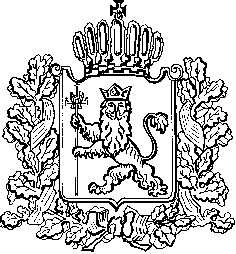 ИЗБИРАТЕЛЬНАЯ КОМИССИЯ ВЛАДИМИРСКОЙ ОБЛАСТИПОСТАНОВЛЕНИЕ21.07.2021									   № 162Рассмотрев документы, представленные в Избирательную комиссию Владимирской области, на которую возложены полномочия окружной избирательной комиссии одномандатного избирательного округа   Владимирская область – Суздальский одномандатный избирательный округ № 80 по выборам депутатов Государственной Думы Федерального Собрания Российской Федерации восьмого созыва, для уведомления о выдвижении и регистрации  кандидатом в депутаты Государственной Думы Федерального Собрания Российской Федерации восьмого созыва Бирюковым Сергеем Евгеньевичем,  выдвинутым политической партией «Социалистическая политическая партия «СПРАВЕДЛИВАЯ РОССИЯ -ПАТРИОТЫ - ЗА ПРАВДУ»  по одномандатному избирательному округу Владимирская область – Суздальский одномандатный избирательный округ № 80, заслушав информацию Руководителя Рабочей группы по приему и проверке избирательных документов, представляемых кандидатами в окружные избирательные комиссии одномандатных избирательных округов Владимирская область – Владимирский одномандатный избирательный округ № 79  и  Владимирская область – Суздальский одномандатный избирательный округ № 80, полномочия которых возложены на Избирательную комиссию Владимирской области при проведении выборов депутатов Государственной Думы Федерального Собрания Российской Федерации восьмого созыва, во исполнение требований части 5 статьи 49 Федерального закона от 22.02.2014  № 20-ФЗ «О выборах депутатов Государственной Думы Федерального Собрания Российской Федерации», на основании Постановления Центральной избирательной комиссии Российской Федерации от  28.04.2021 № 4/28-8 «О возложении полномочий окружных избирательных комиссий по выборам депутатов Государственной Думы Федерального Собрания Российской Федерации восьмого созыва на избирательные комиссии субъектов Российской Федерации, территориальные избирательные комиссии», Избирательная комиссия Владимирской области, на которую возложены полномочия окружной избирательной комиссии одномандатного избирательного округа  Владимирская область – Суздальский одномандатный избирательный округ № 80 по выборам депутатов  Государственной Думы Федерального Собрания Российской Федерации восьмого созыва постановляет:1. Утвердить Извещение о выявленных недостатках документов, представленных для уведомления о выдвижении и регистрации  кандидатом в депутаты Государственной Думы Федерального Собрания Российской Федерации восьмого созыва Бирюковым Сергеем Евгеньевичем,  выдвинутым политической партией «Социалистическая политическая партия «СПРАВЕДЛИВАЯ РОССИЯ -ПАТРИОТЫ - ЗА ПРАВДУ» по одномандатному избирательному округу Владимирская область – Суздальский одномандатный избирательный округ № 80 (прилагается).2. Направить Бирюкову Сергею Евгеньевичу Извещение о выявленных недостатках документов, указанное в пункте 1 настоящего постановления. 3. Опубликовать настоящее постановление в сетевом издании «Вестник Избирательной комиссии Владимирской области» и разместить на официальном сайте Избирательной комиссии Владимирской области в информационно-телекоммуникационной сети Интернет.Об утверждении Извещения о выявленных недостатках документов, представленных для уведомления о выдвижении и регистрации  кандидатом в депутаты Государственной Думы Федерального Собрания Российской Федерации восьмого созыва Бирюковым Сергеем Евгеньевичем,  выдвинутым политической партией «Социалистическая политическая партия «СПРАВЕДЛИВАЯ РОССИЯ -ПАТРИОТЫ - ЗА ПРАВДУ» по одномандатному избирательному округу Владимирская область – Суздальский одномандатный избирательный округ № 80Председатель Избирательной комиссии        В.А. МинаевСекретарь Избирательной комиссии     Н.А. Ульева